信息公开年度报告（年报）单位名称：潍坊前进焊材有限公司统一社会信用代码：91370700588772406K报告年度：2022年法定代表人(实际负责人）：张洪峰技术负责人：都国栋 单位名称（盖章）    编制日期： 2023 年 3 月 10 日承诺书潍坊前进焊材有限公司承诺提交的年度环境信息依法披露报告中各项内容和数据真实、准确、完整，不存在虚假记载、误导性陈述或重大遗漏，并承担相应的法律责任。 我单位将自觉接收生态环境主管部门监管和社会公众监督，如提交的内容和数据与实际情况不符，将积极配合调查。单位名称：潍坊前进焊材有限公司法定代表人：张洪峰环保工作负责人：孟令鹏日期：2023年3月10日关键环境信息提要我公司对遵守生态环境法律法规情况、生态环境行政许可变更情 况、污染物排放以及碳排放情况等进行摘要说明：（一）年度生态环境行政许可变更情况：目前我公司正在重新申请排污许可（二）年度主要污染物排放和碳排放情况（包括各种污染物的实际排放量，工业固体废物和危险废物的产生量及利用处置量，有毒有害物质的排放量，碳排放量等）废气:废水： 一般固废：危险废物：有毒有害物质：碳排放量：企业基本信息单位名称：  潍坊前进焊材有限公司法定代表人：张洪峰注册地址：山东省潍坊市钢厂工业园潍钢东路                          生产地址：山东省潍坊市钢厂工业园潍钢东路 行业类别： 金属丝绳及其制品制造                      企业性质：私营企业企业联系人：孟令鹏                       联系方式：18853655199中心经度：119°14′46.14″             中心纬度：36°38′13.81″管理类别：简化管理           主要产品：焊丝、气保焊丝、埋弧焊丝是否实施强制性清洁生产审核：否生产工艺名称：酸洗、拉丝、化镀、层绕主要生产工艺：允许类第三节	企业环境管理信息1.有效期内或正在申请核发或变更的全部生态环境行政许可（包括但不限于排污许可、建设项目环境影响评价、危险废物经营许可、废弃电器电子产品处理资格许可等）的相关信息：2.环境保护税缴纳信息：3.是否依法投保环境污染责任保险：否4.环保信用评价等级：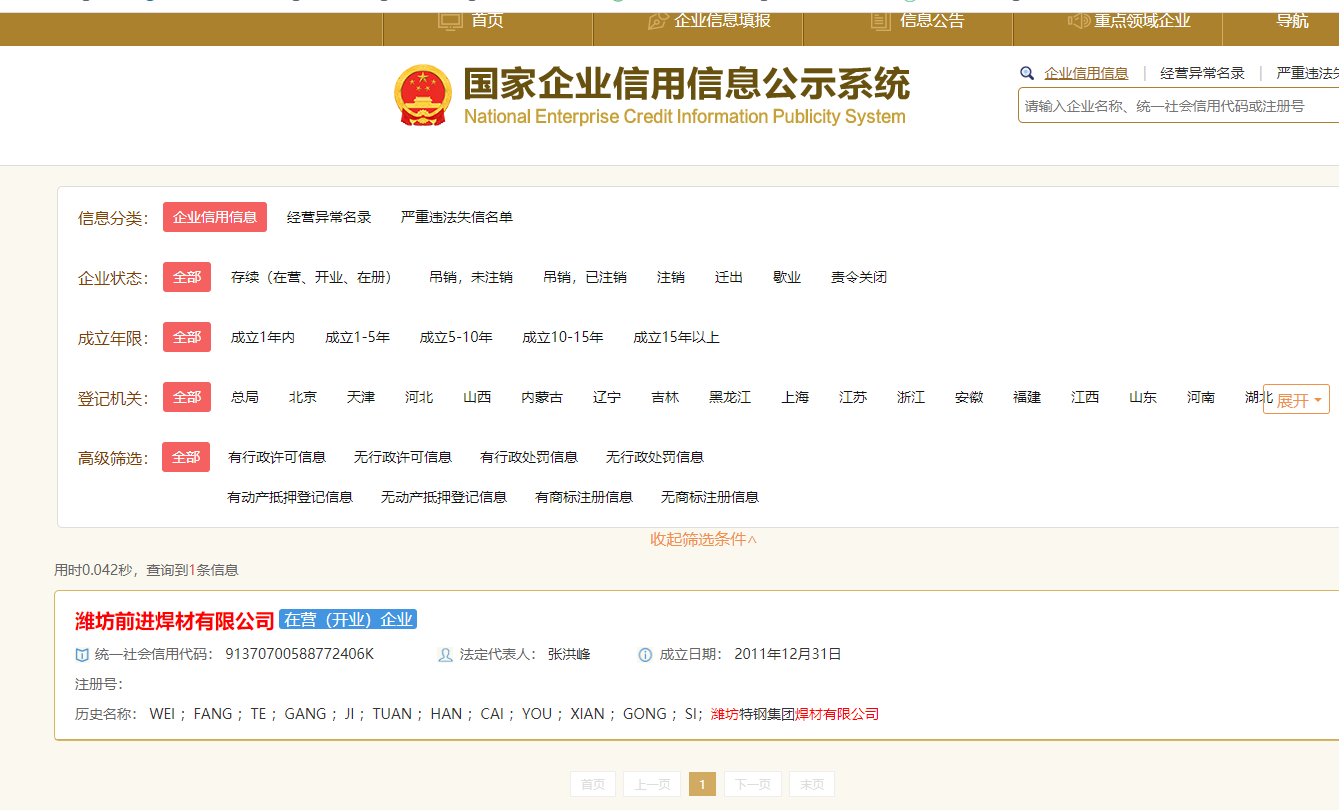 第四节 污染物产生、治理与排放信息主要水污染物、大气污染物排放相关信息（包括有组织排放和无组织排放）：安装污染源在线自动监测设备点位：水污染物排污口：自行监测相关信息：工业固体废物的产生、贮存、流向和利用处置信息：危险废物的产生和利用处置信息（包含企业自行利用处置危险废物和委托外单位利用处置危险废物）：依据《有毒有害大气污染物名录》《有毒有害水污染物名录》《优先控制化学品名录》等，披露排放的有毒有害物质情况：施工扬尘、装卸物料采取的防治扬尘污染的主要措施：在装卸过程中配备有效抑尘、集尘除尘措施。排污许可证执行报告应编制公开的次数、实际编制公开的次数和发布信息：第五节	碳排放信息纳入碳排放权交易市场配额管理的温室气体重点排放单位碳排放相关信息：年度碳实际排放量：    /上一年度实际排放量：   /配额清缴情况：/依据温室气体排放核算与报告标准或技术规范，披露排放设施、核算方法等信息：/第六节	强制性清洁生产审核信息实施强制性清洁生产审核的原因：/强制性清洁生产审核的实施情况、评估与验收结果：/第七节 生态环境应急信息突发环境事件应急预案及备案机关、备案编号：潍坊市生态环境局高新分局；编号：370708-2019-072-M现有生态环境应急资源：铁锹、灭火器、绝缘手套、防护手套、手提式应急照明灯、应急药箱、应急泵及其他物资。突发环境事件发生及处置情况：无重污染天气应急响应情况：无污染物名称2022年实际排放量（吨）监测方法核算方法硫酸雾/手工监测实测法污染物名称2022年实际排放量（吨）监测方法核算方法悬浮物/手工监测实测法动植物油/手工监测实测法石油类/手工监测实测法化学需氧量/手工监测实测法总铁/手工监测实测法总磷（以P计）/手工监测实测法氨氮（NH3-N）/手工监测实测法五日生化需氧量/手工监测实测法一般固废名称产生量（吨）利用/处置量（吨）废丝220.54220.54危险废物名称产生量（吨）利用/处置量（吨）化镀槽渣1.2781.12含铜污泥2.0632.02废酸液19478.9219478.92（自行利用）酸洗槽渣6.1614.66碱洗槽渣14.28513.46废氢氧化钠包装袋0.6280.48硫酸亚铁6.766.76浮油00脱脂污泥0.1490化镀槽液119.473119.473（自行利用）有毒有害物质名称排放量（吨）////碳排放量（吨）二氧化碳/ 许可名称编号核发机关获取时间有效期限主要许可事项潍坊前进焊材有限公司年产15万吨焊丝项目潍环高环评函{2016}13号山东省环境保护厅2016.7.27长期有效潍坊前进焊材有限公司年产15万吨焊丝项目年产30万吨焊丝项目潍环高审字{2020}0304号潍坊生态环境局高新分局2020.3.10长期有效年产30万吨焊丝项目潍坊前进焊材有限公司高速镀铜生产线项目潍环高书审字{2023}3号潍坊市生态环境局高新分局2023.3.30长期有效潍坊前进焊材有限公司高速镀铜生产线项目2022年环境保护税分税目缴纳额（元）2022年实际缴纳总额（元）2022年依法依规享受税收减征（元）3168.663822817.153735351.404411污染防治设施的名称对应的产污环节治理污染物名称对应排污口的编号对应排污口的名称污染防治设施第三方负责运行维护单位信息酸碱废气净化设施酸洗硫酸雾DA001酸洗废气排气筒1#/酸碱废气净化设施镀铜硫酸雾DA0021#化镀线废气排气筒/酸碱废气净化设施镀铜硫酸雾DA0032#化镀线废气排气筒/酸碱废气净化设施酸洗硫酸雾DA0053#化镀线废气排气筒/酸碱废气净化设施酸洗硫酸雾DA0064#化镀线废气排气筒/酸碱废气净化设施酸洗硫酸雾DA0085#化镀线废气排气筒/酸碱废气净化设施酸洗硫酸雾DA0096#化镀线废气排气筒/酸碱废气净化设施镀铜硫酸雾DA011 7#化镀线废气排气筒/非正常运行的设施名称排放的污染物次数日期及时长主要原因/////大气污染物排污口的数量：大气污染物排污口的数量：大气污染物排污口的数量：主要排污口名称污染物名称实际排放总量（吨）无无无安装污染源在线自动监测设备点位名称大气污染物年度平均值（mg/m³）//水污染物排污口的数量：水污染物排污口的数量：水污染物排污口的数量：主要排污口名称污染物名称实际排放总量（吨）水污染物日均浓度的年度平均值废水排放口///无组织排放监测点位名称排放总量（吨）实际排放浓度上风向1#/0.202下风向1# /0.214下风向2#/0.218下风向3#/0.211全年生产天数（监测次数）排放口名称自行监测次数达标次数超标次数第三方监测机构名称月/次DW001污水处理排放口1212次无山东正实环保科技有限公司半年/次酸洗废气排气筒1#22无山东正实环保科技有限公司半年/次1#化镀线废气排气筒22无山东正实环保科技有限公司半年/次2#化镀线废气排气筒22无山东正实环保科技有限公司半年/次3#化镀线废气排气筒22无山东正实环保科技有限公司半年/次4#化镀线废气排气筒22无山东正实环保科技有限公司半年/次5#化镀线废气排气筒22无山东正实环保科技有限公司半年/次6#化镀线废气排气筒22无山东正实环保科技有限公司半年/次7#化镀线废气排气筒22无山东正实环保科技有限公司名称种类等级（一类或二类一般工业固体废物）产生量（吨）贮存量（吨）利用处置方式（吨）利用处置量（吨）受托方名称废丝一般固废一类220.540220.54220.54潍坊特钢集团有限公司炼轧分厂一般工业固体废物贮存场所一般工业固体废物贮存场所一般工业固体废物贮存场所一般工业固体废物贮存场所一般工业固体废物贮存场所一般工业固体废物贮存场所一般工业固体废物贮存场所一般工业固体废物贮存场所面积面积累计贮存量累计贮存量经度经度纬度纬度500平方米500平方米50005000119°14′52.87″119°14′52.87″36°38′10.39″36°38′10.39″名称废物代码主要有害成分/危险特性产生量（吨）贮存量（吨）利用处置方式（吨）利用处置量（吨）受托方名称转移联单编号化镀槽渣HW17 336-058-17毒性、腐蚀性4.2580.218填埋4.04青岛海湾新材料科技有限公司20223707030709含铜污泥HW17 336-058-17毒性7.7820.282填埋7.5青岛海湾新材料科技有限公司20223707030708酸洗槽渣HW17336-064-17有毒/腐蚀性6.1611.501填埋4.66青岛海湾新材料科技有限公司20223707030713碱洗槽渣HW17336-064-17有毒/腐蚀性14.2850.825填埋13.46青岛海湾新材料科技有限公司20223707030710硫酸亚铁HW49772-006-49有毒/腐蚀性6.760填埋6.76山东创业环保科技发展有限公司2022.707039286废氢氧化钠包装袋HW49900-041-49有毒0.6280.148 收集废物0.48潍坊众垚环保科技有限公司20223707023822贮存场所贮存场所贮存场所贮存场所贮存场所贮存场所贮存场所贮存场所贮存场所面积面积累计贮存量累计贮存量经度经度纬度纬度210³210³354吨354吨36°38′14″36°38′14″119°14′40″119°14′40″有毒有害物质的名称形态（液体、气体、固体）毒性排放浓度排放总量（吨）化镀槽渣固体有毒/腐蚀性//含铜污泥固体有毒//碱洗槽渣固体有毒/腐蚀性//酸洗槽渣固体有毒/腐蚀性//硫酸亚铁固体有毒/腐蚀性//废氢氧化钠包装袋固体有毒//自行报告类型应公开次数实际公开次数公开网址排污许可证执行报告202255http://114.251.10.126/permitExt/outside/default.jsp响应时段预警等级绩效分级结果预警措施要求措施实际执行情况/